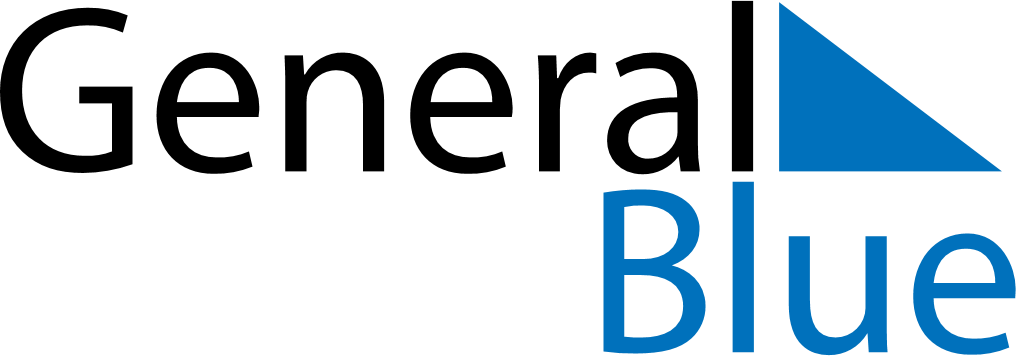 March 2030March 2030March 2030March 2030Saint BarthelemySaint BarthelemySaint BarthelemyMondayTuesdayWednesdayThursdayFridaySaturdaySaturdaySunday1223456789910Shrove MondayAsh Wednesday111213141516161718192021222323242526272829303031Laetare Sunday